Заслушав и обсудив Протест прокуратуры Кардымовского района Смоленской области на решение Совета депутатов Кардымовского городского поселения Кардымовского района Смоленской области от 12.03.2018 № Ре- 00005 «Об утверждении Порядка размещения сведений о доходах, расходах, об имуществе и обязательствах имущественного характера, представленных лицами, замещающими муниципальные должности в органах местного самоуправления,  Кардымовского городского поселения Кардымовского района Смоленской области, а также сведений о доходах, расходах, об имуществе и обязательствах имущественного характера их супруг (супругов) и несовершеннолетних детей на официальном сайте  отдела развития городского хозяйства Администрации муниципального образования "Кардымовский район" Смоленской области в информационно - телекоммуникационной сети "Интернет" и предоставления этих сведений общероссийским средствам массовой информации для опубликования в связи с их запросом», Совет  депутатов Кардымовского городского поселения Кардымовского района Смоленской областиР Е Ш И Л:Привести  решение Совета депутатов Кардымовского городского поселения Кардымовского района Смоленской  области от 12.03.2018 № Ре- 00005 «Об утверждении Порядка размещения сведений о доходах, расходах, об имуществе и обязательствах имущественного характера, представленных лицами, замещающими муниципальные должности в органах местного самоуправления,  Кардымовского городского поселения Кардымовского района Смоленской области, а также сведений о доходах, расходах, об имуществе и обязательствах имущественного характера их супруг (супругов) и несовершеннолетних детей на официальном сайте  отдела развития городского хозяйства Администрации муниципального образования "Кардымовский район" Смоленской области в информационно - телекоммуникационной сети "Интернет" и предоставления этих сведений общероссийским средствам массовой информации для опубликования в связи с их запросом» в соответствие с требования действующего законодательства.Глава муниципального образования 	А.В. ГолубыхКардымовского городского поселения Кардымовского района Смоленской области                                  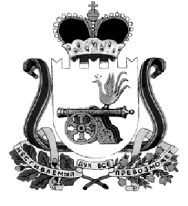 СОВЕТ ДЕПУТАТОВ КАРДЫМОВСКОГО ГОРОДСКОГО ПОСЕЛЕНИЯКАРДЫМОВСКОГО РАЙОНА СМОЛЕНСКОЙ ОБЛАСТИРЕШЕНИЕот  27.05.2021                     № Pе-00009СОВЕТ ДЕПУТАТОВ КАРДЫМОВСКОГО ГОРОДСКОГО ПОСЕЛЕНИЯКАРДЫМОВСКОГО РАЙОНА СМОЛЕНСКОЙ ОБЛАСТИРЕШЕНИЕот  27.05.2021                     № Pе-00009СОВЕТ ДЕПУТАТОВ КАРДЫМОВСКОГО ГОРОДСКОГО ПОСЕЛЕНИЯКАРДЫМОВСКОГО РАЙОНА СМОЛЕНСКОЙ ОБЛАСТИРЕШЕНИЕот  27.05.2021                     № Pе-00009